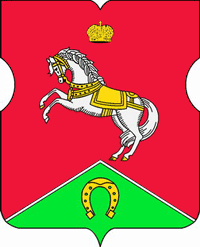 СОВЕТ ДЕПУТАТОВмуниципального округаКОНЬКОВОРЕШЕНИЕ  22.03.2022		      3/6       ______________№________________В соответствии с пунктом 5 части 2 статьи 1 Закона города Москвы от 11 июля 2012 года № 39 «О наделении органов местного самоуправления муниципальных округов в городе Москве отдельными полномочиями города Москвы», постановлением Правительства Москвы от 2 июля 2013 года № 428-ПП «О порядке установки ограждений на придомовых территориях в городе Москве», рассмотрев обращение уполномоченных лиц (вх. от 14.02.2022 № 02-12-13/22)Советом депутатов принято решение:	1. Согласовать установку ограждающего устройства (автоматического антивандального шлагбаума) на придомовой территории многоквартирного дома по адресу: г. Москва, ул. Профсоюзная дом 102/47 согласно проекту. (Приложение)2. Направить настоящее решение в Департамент территориальных органов исполнительной власти города Москвы, в управу района Коньково города Москвы и лицу, уполномоченному на представление интересов собственников помещений в многоквартирном доме по вопросам, связанным с установкой ограждающего устройства и его демонтажем.3. Опубликовать настоящее решение в бюллетене «Московский муниципальный вестник», разместить на сайте органов местного самоуправления муниципального округа Коньково www.konkovo-moscow.ru.4. Контроль за исполнением настоящего решения возложить на главу муниципального округа Коньково Малахова С.В.Глава муниципального округа Коньково		                                    С.В. Малахов                     Приложение 								                      к решению Совета Депутатов                     муниципального округа           Коньково                     от 22.03.2022 № 3/6Проект размещенияограждающего устройства (автоматического антивандального шлагбаума)на придомовой территории многоквартирного  дома по адресу: ул. Профсоюзная дом 102/47_____________________________________________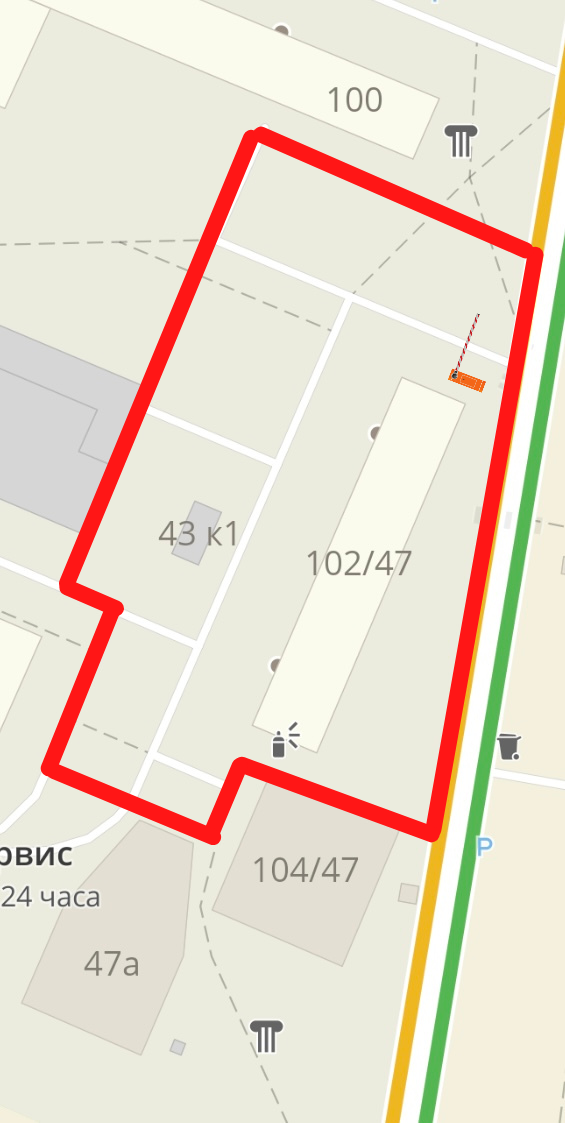 Обозначения:                   граница придомовой территории многоквартирного дома, согласно утвержденному проекту межевания от 14.11.2017 № 38405         ограждающее устройство (автоматический антивандальный шлагбаум)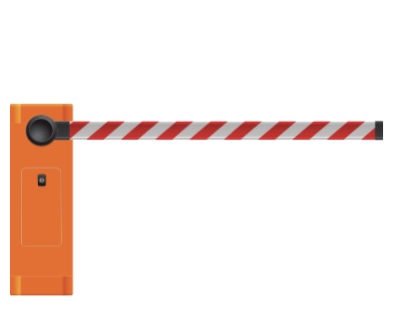 Вид ограждающего устройства: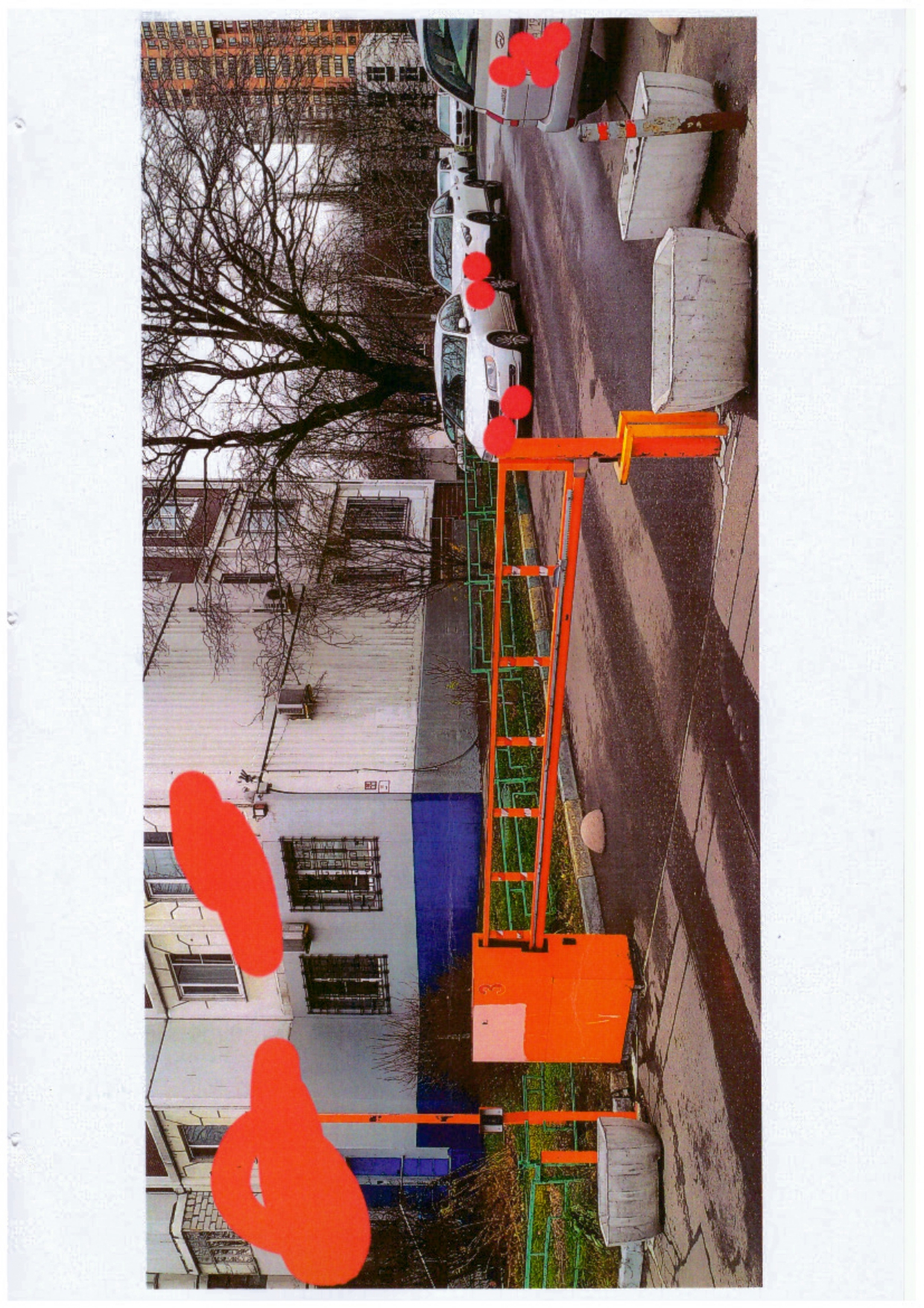 Тип шлагбаума: автоматический антивандальный шлагбаумРазмеры шлагбаума: Длина стрелы шлагбаума  - 5 500 мм,Высота стойки шлагбаума – 700 ммО согласовании установки ограждающего устройства на придомовой территории многоквартирного дома по адресу: г. Москва, ул. Профсоюзная дом 102/47